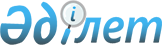 Об утверждении изменений и дополнений в Инструкцию N 46 "О порядке исчисления и уплаты социального налога", утвержденную приказом Министра государственных доходов Республики Казахстан от 10 февраля 1999 года N 49
					
			Утративший силу
			
			
		
					Приказ Министра государственных доходов Республики Казахстан от 24 мая 2001 года N 660. Зарегистрирован в Министерстве юстиции Республики Казахстан 20 июля 2001 года N 1583. 
     Утратил силу - приказом Министра государственных доходов РК от 9.04.2002 № 416 (извлечение из приказа см. ниже).              Извлечение из приказа Министра государственных доходов 

                 Республики Казахстан от 9 апреля 2002 года № 416 



 

      В соответствии с Законом Республики Казахстан от 12 июня 2001 года Z010210_ "О введении в действие Кодекса Республики Казахстан "О налогах и других обязательных платежах в бюджет" (Налоговый кодекс)" приказываю: 

      1. Признать утратившими силу некоторые приказы согласно приложению: 

      ...Приказ Министерства государственных доходов Республики Казахстан от 24 мая 2001 года N 660 "Об утверждении изменений и дополнений в Инструкцию N 46 "О порядке исчисления и уплаты социального налога", утвержденную приказом Министра государственных доходов Республики Казахстан от 10 февраля 1999 года N 49"... 



Министр --------------------------------------------------------------------------- 



 

      В соответствии с Законом Республики Казахстан от 23 января 2001 года Z010147_ "О внесений изменений и дополнений в Закон Республики Казахстан Z952235_ "О налогах и других обязательных платежах в бюджет" приказываю: 

      1. Утвердить прилагаемые Изменения и дополнения в Инструкцию N 46 V990717_ "О порядке исчисления и уплаты социального налога", утвержденную приказом Министра государственных доходов Республики Казахстан от 10 февраля 1999 года N 49. 

      2. Департаменту методологии (Усенова Н.Д.): 

согласовать указанные Изменения и дополнения с Министерством финансов Республики Казахстан; направить настоящий приказ в Министерство юстиции Республики Казахстан на государственную регистрацию. 3. Контроль за исполнением настоящего приказа возложить на вице-Министра государственных доходов Республики Казахстан Канатова С.С. 4. Настоящий приказ вступает в силу по истечении десяти календарных дней со дня государственной регистрации. Министр Согласованы Утверждены Министр финансов приказом Министра Республики Казахстан государственных доходов 28 мая 2001 г. Республики Казахстан от 24 мая 2001 года N 660 Изменения и дополнения в Инструкцию N 46 V990717_ "О порядке исчисления и уплаты социального налога" В абзаце втором пункта 2 слова "по месту их нахождения в соответствующие бюджеты городов Астаны, Алматы или бюджеты областей" заменить словами "в соответствующие бюджеты по месту их нахождения либо в соответствующие бюджеты городов Астаны, Алматы или в областные бюджеты"; в пункте 4: в подпункте 1): дополнить словами следующего содержания: ", в соответствии с пенсионным законодательством Республики Казахстан."; дополнить абзацем следующего содержания: 

      "Порядок определения дохода, принимаемого для исчисления пенсионных взносов, определяется в соответствии с P990245_ Правилами удержания и перечисления обязательных пенсионных взносов в накопительные пенсионные фонды, утвержденными постановлением Правительства Республики Казахстан от 15 марта 1999 года N 245;"; 

      подпункт 2) дополнить словами "при отзыве из трудового отпуска и при увольнении работников"; 

      подпункты 3), 4), 5) изложить в следующей редакции: 

      "3) компенсация, выплачиваемая в размере среднемесячной заработной платы при расторжении индивидуального трудового договора в случае ликвидации организации или прекращения деятельности работодателя, сокращения численности или штата работников, при призыве работника на военную службу в соответствии с законодательством Республики Казахстан; 

      4) полевое довольствие работников, занятых на геологоразведочных, топографо-геодезических и изыскательских работах, в размерах, установленных законодательством Республики Казахстан; 

      5) надбавки к заработной плате работников, выполняющих работы вахтовым методом или работы, связанные с подвижным характером, в размерах, установленных законодательством Республики Казахстан;"; 

      подпункт 6) дополнить предложением следующего содержания: 

      "Данные выплаты производятся работникам по условиям труда за счет средств работодателя в соответствии с Законом Республики Казахстан от 22 января 1993 года Z933000_ "Об охране труда";"; 

      подпункт 7) изложить в следующей редакции: 

      "7) возмещение ущерба, причиненного работнику увечьем либо иным повреждением здоровья, связанным с исполнением им трудовых обязанностей, в соответствии с законодательством Республики Казахстан (кроме возмещения в части утраченного заработка). Порядок возмещения ущерба, причиненного работнику, регламентируется постановлением Кабинета Министров Республики Казахстан от 17.03.1993 года N 201 P930201_ "Об утверждении Правил возмещения предприятиями, учреждениями всех форм собственности ущерба, причиненного рабочим и служащим увечьем либо иным повреждением здоровья, связанным с исполнением ими трудовых обязанностей";"; 

      подпункты 11), 12), 13) изложить в следующей редакции: 

      "11) компенсация расходов, подтвержденных документально, по проезду, провозу имущества и найму помещения при переводе либо при переезде на работу в другую местность вместе с организацией; 

      12) социальные пособия по временной нетрудоспособности в связи с общим заболеванием, по беременности и родам и социальные пособия женщинам (мужчинам), усыновившим или удочерившим детей. Размеры социальных пособий установлены Инструкцией P990731_ "О порядке назначения и выплаты пособий по социальному обеспечению за счет средств работодателя", утвержденной постановлением Правительства Республики Казахстан от 11.06.1999 года N 731; 

      13) выплаты, предоставленные гражданам в соответствии с законодательством Республики Казахстан о социальной защите граждан, пострадавших вследствие экологического бедствия или ядерных испытаний на испытательном ядерном полигоне. Размер выплат установлен Законом Республики Казахстан от 30.06.1992 года Z922600_ "О социальной защите граждан, пострадавших вследствие экологического бедствия в Приаралье" и Законом Республики Казахстан от 18.12.1992 года Z923600_ "О социальной защите граждан пострадавших вследствие ядерных испытаний на Семипалатинском испытательном ядерном полигоне";"; 

      в подпункте 15): 

      слова "выплачиваемых по межправительственным соглашениям или по линии международных общественных организаций" заменить словами "предоставляемых по линии государств, правительств государств и международных организаций."; 

      дополнить абзацем следующего содержания: 

      "Подтверждением для освобождения от социального налога выплат, производимых за счет средств грантов, предоставляемых по линии государств, правительств государств и международных организаций, является международный договор (соглашение), заключенный Республикой Казахстан с 

иностранным государством (государствами) либо с международной организацией, регулируемый международным правом;"; дополнить подпунктами 16) и 17) следующего содержания: "16) государственные премии, стипендии, присужденные Президентом Республики Казахстан, Правительством Республики Казахстан; 17) страховые премии, уплачиваемые работодателем по договорам личного ненакопительного страхования своих работников."; в пункте 6: в подпункте а): цифру "26" заменить цифрой "21"; после слова "проживающих" дополнить словами "или временно пребывающих"; подпункт а-1) исключить; дополнить абзацами следующего содержания: 

      "Иностранные граждане и лица без гражданства признаются работниками юридических лиц или физических лиц, занимающихся предпринимательской деятельностью без образования юридического лица при осуществлении ими деятельности на основании индивидуального трудового договора (контракта), договоров подряда, найма или иного договора гражданско-правового характера, а также в случаях, когда иностранные граждане и лица без гражданства, прикомандированы для работы в Республике Казахстан в интересах плательщиков социального налога. Социальный налог исчисляется исходя из доходов в виде оплаты труда, выплачиваемых из казахстанского источника. 

      В случае получения дохода из казахстанского источника физическими лицами-нерезидентами за пределами Республики Казахстан, фонд оплаты труда по указанным лицам определяется на основании суммы заявленного ими дохода, указанного в Справке о предполагаемом доходе, представляемой плательщикам социального налога, в соответствии с Приложением N 6 к настоящей Инструкции. Указанные физические лица прилагают к Справке о предполагаемом доходе копию индивидуального трудового договора (контракта), договоров подряда, найма или иного договора гражданско-правового характера, заключенного между иностранным юридическим лицом и физическим лицом - нерезидентом, подтверждающего заявленную сумму дохода;"; 

      в подпункте е) цифру "35" заменить цифрой "20"; 

      подпункт ж) исключить; 

      пункт 8 дополнить вторым абзацем следующего содержания: 

      "Отчетным периодом по фактическим расчетам с бюджетом по социальному налогу является календарный месяц."; 

      в пункте 13 после слов "в размере" дополнить словами "1,5-кратной"; 

      пункты 14, 15, 16, 16-1, 16-2 исключить; 

      приложения N 1, 1А, 2, 3, 3А, изложить в следующей редакции согласно приложениям 1, 2, 3, 4, 5 к настоящим Изменениям и дополнениям; 

      в приложении N 5: 

      главу I дополнить пунктами 42 и 43 следующего содержания: 

      "42. Оплата труда иностранных граждан и лиц без гражданства, постоянно проживающих или временно пребывающих в Республики Казахстан. 

      43. Расходы, связанные с оплатой труда физических лиц-нерезидентов, прикомандированных для работы в Республике Казахстан в интересах плательщиков социального налога."; 

      пункт 18 главы III исключить; 

      дополнить приложением N 6 согласно приложению 6 к настоящим Изменениям и дополнениям. 



Приложение 1 

 

 



Приложение N 1 

к Инструкции N 46 МГД РК 

 



 

           Порядок уплаты юридическими лицами социального налога 

             за филиалы, представительства и иные обособленные 

                         структурные подразделения 



 

      В соответствии со статьей 104-8 Закона юридические лица осуществляют уплату социального налога за свои филиалы, представительства и иные обособленные структурные подразделения (далее - структурные подразделения) в соответствующие бюджеты по месту их нахождения либо в соответствующие бюджеты городов Астаны, Алматы или в областные бюджеты. 

      Под иным обособленным структурным подразделением юридического лица понимается любое территориально обособленное подразделение от юридического лица, по месту нахождения которого оборудованы стационарные рабочие места, выполняющие часть его функций. Рабочее место считается стационарным, если оно создано на срок более одного месяца. 

      Сумма налога, подлежащего уплате юридическим лицом за свои структурные подразделения, рассчитывается исходя из удельного веса показателя, определяемого как сумма начисленного структурными подразделениями в отчетном периоде фонда оплаты труда работников, за минусом выплат, на которые согласно статье 104-7 Закона социальный налог не начисляется. 

      Уплата социального налога производится головной организацией юридического лица непосредственно со своего банковского счета или возлагается на свои структурные подразделения. Данное положение не распространяется на структурные подразделения, которые по решению юридического лица согласно статье 104-10 Закона осуществляют представление декларации по социальному налогу в территориальные налоговые органы по месту своего нахождения и уплату налога самостоятельно. 

      Расчет сумм социального налога в разрезе структурных подразделений представляется в налоговый орган по месту регистрации головной организации юридического лица по форме, приведенной в соответствии с приложением 1А, одновременно с декларацией по социальному налогу. 

      За иные обособленные структурные подразделения, имеющие отдельный баланс и банковский счет, филиалы и представительства социальный налог подлежит уплате в соответствующие бюджеты по месту их нахождения. При этом, головной организацией открываются лицевые счета для ведения расчетов по социальному налогу в соответствующих территориальных налоговых комитетах по месту нахождения указанных структурных подразделений. Копия расчета, заверенная печатью и подписью руководителя налогового органа по месту регистрации головной организации, подлежит представлению в соответствующие территориальные налоговые комитеты по месту нахождения иных обособленных структурных подразделений, имеющих отдельный баланс и банковский счет, филиалов и представительств в сроки, установленные налоговым законодательством для представления декларации по социальному налогу. 

      При отсутствии отдельного баланса и банковского счета у иных обособленных структурных подразделений, социальный налог подлежит уплате в соответствующие бюджеты городов Астаны, Алматы или в областные бюджеты. Головной организацией открываются лицевые счета в соответствующих налоговых комитетах по городам Астаны, Алматы или в областных налоговых комитетах для ведения расчетов по социальному налогу за указанные иные обособленные структурные подразделения, находящиеся на территории городов Астаны, Алматы или области. Уплата социального налога осуществляется головной организацией общей суммой, начисленной за иные обособленные структурные подразделения, не имеющие отдельный баланс и банковский счет, расположенные на территории городов Астаны, Алматы или области. Копия расчета, заверенная печатью и подписью руководителя налогового органа по месту регистрации головной организации, подлежит представлению в соответствующие налоговые комитеты по городам Астаны, Алматы или областные налоговые комитеты, в сроки, установленные налоговым законодательством для представления декларации по социальному налогу. 



Приложение 2 

 

 



Приложение N 1А 

к Инструкции МГД РК N 46 

 



Наименование юридического лица___________________________________________ РНН___________________________________ Налоговый орган__________________ Адрес, телефон _______________________ Банк _________________________________ Срок представления_______________ Банковские счета _____________________ Расчет сумм социального налога в разрезе структурных подразделений юридического лица тыс.тенге _________________________________________________________________________ N !Наименование, !Бюджет, в !Наименование !Фонд !Сумма !Облагаемый !адрес и телефон !который !и адрес соот-!оплаты!выплат, !фонд оплаты !головной !будет !ветствующих !труда !на кото-!труда !организации и !произво- !налоговых !работ-!рые соци!работников !структурных !диться !органов !ников !альный !(гр.5-гр.6) !подразделений !уплата ! ! !налог не! !юридического лица!соц.налога! ! !начисля-! ! ! ! ! !ется ! ! ! ! ! !(п.3 ст.! ! ! ! ! !104-7 ! ! ! ! ! !Закона) ! __________________________________________________________________________ 1 ! 2 ! 3 ! 4 ! 5 ! 6 ! 7 __________________________________________________________________________ __________________________________________________________________________ Всего по юридическому лицу __________________________________________________________________________ продолжение таблицы: __________________________________________________ Удельный вес ! Сумма налога, подлежащего уплате! ФОТ, ! (гр.8 х общую сумму налога) ! определенного!_________________________________! в графе 7, в !всего ! 1 ! 2 ! 3 ! общей сумме ! ! месяц ! месяц ! месяц ! ФОТ, % ! !(гр.9:3)!(гр.9:3)!(гр.9:3)! _________________________________________________! 8 ! 9 ! 10 ! 11 ! 12 ! _________________________________________________! _________________________________________________! 100,0 __________________________________________________ Ответственность налогоплательщика перед законом Налоговый орган Мы несем ответственность перед Законом за достоверность и полноту сведений, приведенных в данном расчете. Руководитель___________________ Работник, (Ф.И.О.) принявший расчет ________________ ___________________ (Ф.И.О.) (подпись) ________________ (подпись) Гл. бухгалтер _________________ Дата ___________________________ (Ф.И.О.) __________________ (подпись) Дата __________________________ МП Приложение 3 



Приложение N 2 

к Инструкции N 46 МГД РК 

 



 

                               Декларация 

по социальному налогу за _________________квартал 200_г. Наименование Налоговый орган ______________ юридического лица ______________________ РНН ____________________________________ Срок представления____________ Район_________город/область_____________ Адрес, телефон__________________________ Банк ___________________________________ Банковские счета________________________ Численность работников ___________чел., в том числе иностранных______________чел. тыс. тенге _________________________________________________________________________ N ! Показатель !1 месяц !2 месяц !3 месяц ! Всего за ! !квартала!квартала!квартала! квартал _________________________________________________________________________ 1 ! 2 ! 3 ! 4 ! 5 ! 6 _________________________________________________________________________ 1 Фонд оплаты труда работников 1а в т.ч. фонд оплаты труда иностранных граждан и лиц без гражданства, постоянно проживающих или временно пребывающих в Республике Казахстан 2 Выплаты, на которые социальный налог не начисляется (п.3 ст.104-7) 2а в т.ч. по иностранным гражданам и лицам без гражданства, постоянно проживающих или временно пребывающих в Республике Казахстан 3 Облагаемый фонд оплаты труда работников (стр.1 - стр.2) 3а в т.ч. по иностранным гражданам и лицам без гражданства, постоянно проживающих или временно пребывающих в Республике Казахстан (стр.1а-стр.2а) 4 Ставка налога, % 5 Сумма социального налога (стр.3 х стр.4) 6 В т.ч. сумма социального налога, подлежащая уплате за иностранных граждан и лицам без гражданства, постоянно проживающих или временно пребывающих в Республике Казахстан (стр.3а x стр.4) 7* 1,5 процента от ФОТ отчетного периода (стр.1 х 1,5%) 8 Превышение сумм начисленных пособий, выплачивавшихся из ФГСС, над начисленной суммой отчислений в ФГСС на начало отчетного периода (переносится из строки 10 Декларации за предыдущий отчетный период) 9 Превышение сумм начисленных пособий, выплачивавшихся из ФГСС, над начисленной суммой отчислений в ФГСС, зачитываемое в счет уплаты налога в отчетном периоде согласно п.6а Инструкции N 46 (указывается наименьшая величина из строк 7 и 8) 10 Превышение сумм начисленных пособий, выплачивавшихся из ФГСС, над начисленной суммой отчислений в ФГСС, переносимое в следующий отчетный период (стр.8-стр.9) 11**Пособия по временной нетрудоспособности, по беременности и родам, начисленные в отчетном периоде 12 Пособия по временной нетрудоспособности, по беременности и родам, переносимые с предыдущего отчетного периода (переносится из строки 15 декларации за предыдущий период) 13 Сумма начисленных в отчетном периоде пособий по временной нетрудоспособности, по беременности и родам и пособий, перенесенных с предыдущего отчетного периода (стр.11 + стр.12) 14 Величина пособий, относимая в уменьшение налога согласно пункту 6б Инструкции N 46 (указывается наименьшая величина из строк 7 и 13) 15 Величина пособий, превысившая 1,5 процента от фонда оплаты труда отчетного периода, переносимая в следующий отчетный период (стр.13-стр.14) 16 Всего социального налога к уплате (стр.5-стр.9-стр.14) 17 Уплачено социального налога за отчетный период 18 К доплате ___________________________________________________________________________ *) Строки 7, 8, 9, 10 декларации заполняются, если имеется превышение сумм начисленных пособий, выплачивавшихся из ФГСС, над начисленной суммой отчислений в ФГСС. **) Строки 11, 12, 13, 14, 15 декларации заполняются государственными учреждениями. Ответственность налогоплательщика перед законом Налоговый орган Мы несем ответственность перед Законом за достоверность и полноту сведений, приведенных в данной Декларации Руководитель___________________ Работник, (Ф.И.О.) принявший расчет ________________ ___________________ (Ф.И.О.) (подпись) ________________ (подпись) Гл. бухгалтер _________________ Дата _________________________ (Ф.И.О.) __________________ (подпись) Дата ____________________ МП Приложение 4 



Приложение N 3 

к Инструкции N 46 МГД РК 

 



 

                               Декларация 

по социальному налогу за _________________квартал 200_г. ________________________________________ Ф.И.О. физического лица, занимающегося Налоговый орган ______________ предпринимательской деятельностью без образования юридического лица __________ РНН ____________________________________ Срок представления____________ Район_________город/область_____________ Адрес, телефон__________________________ Банк ___________________________________ Банковские счета________________________ Численность работников ___________чел., в том числе иностранных____________чел., МРП _____тг., в том числе 60% МРП ___тг. тыс. тенге _________________________________________________________________________ N ! Показатель !1 месяц !2 месяц !3 месяц ! Всего за ! !квартала!квартала!квартала! квартал _________________________________________________________________________ 1 ! 2 ! 3 ! 4 ! 5 ! 6 _________________________________________________________________________ 1 Сумма социального налога, подлежащего уплате за работников (кроме работодателя) 1а в т.ч. сумма социального налога, подлежащего уплате за иностранных граждан и лиц без гражданства, постоянно проживающих или временно пребывающих в Республике Казахстан 2 Месячный облагаемый доход отчетного периода 3 Ставка налога (%) 10 10 10 10 4 Сумма налога от облагаемого дохода (стр.2 х стр.3) 5 Сумма социального налога к уплате (стр.1 + стр.4) 6 Уплачено социального налога за отчетный период 7 К доплате ___________________________________________________________________________ Ответственность налогоплательщика перед законом Налоговый орган Мы несем ответственность перед Законом за достоверность и полноту сведений, приведенных в данной Декларации Руководитель___________________ Работник, (Ф.И.О.) принявший Декларацию_____________ ___________________ (Ф.И.О.) (подпись) ________________ (подпись) Гл. бухгалтер _________________ Дата ___________________________ (Ф.И.О.) __________________ (подпись) Дата ____________________ МП Приложение 5 



Приложение N 3А 

к Инструкции N 46 МГД РК 

 



 

                               Декларация 

по социальному налогу для плательщиков единого земельного налога за _________________квартал 200_г. ________________________________________ Наименование налогоплательщика Налоговый орган ______________ РНН ____________________________________ Срок представления____________ Район_________город/область_____________ Адрес, телефон__________________________ Банк ___________________________________ Банковские счета________________________ Численность работников ___________чел., в том числе иностранных______________чел. тыс. тенге __________________________________________________________________________ N ! Показатели ! __________________________________________________________________________ 1 Общее количество месяцев работы главы, членов хозяйства, работников 2 Месячный расчетный показатель 3 Ставка налога (от МРП) 20% 4 Сумма социального налога, подлежащая уплате в бюджет за 1 месяц (стр.2 х стр.3) 5 Итого сумма социального налога, подлежащая уплате за главу, членов хозяйства, работников (стр.1 х стр.4) 6 Уплачено социального налога 7 К доплате (стр.5-стр.6) __________________________________________________________________________ Сроки уплаты: 20 октября ___________ 20 марта ___________ Ответственность налогоплательщика перед законом Налоговый орган Мы несем ответственность перед Законом за достоверность и полноту сведений, приведенных в данной Декларации ___________________________ Работник, (Ф.И.О. главы хозяйства) принявший Декларацию ________________ (подпись) Дата __________________________ Дата ____________________________ МП Приложение 6 



Приложение N 6 

к Инструкции N 46 МГД РК 

 



 

                                Справка 

о предполагаемом доходе из казахстанского источника физического лица-нерезидента, для исчисления и уплаты социального налога Плательщик социального налога __________________________________________ Ф.И.О. физического лица-нерезидента: ___________________________________ Период пребывания физического лица-нерезидента в РК:____________________ Место фактического пребывания __________________________________________ ________________________________________________________________________ Месяцы ! Сумма дохода ! Курс иностранных ! Сумма дохода налогового года* ! ! валют к тенге ! в тенге ! !Национального Банка ! ! !Республики Казахстан! ________________________________________________________________________ 1 ! 2 ! 3 ! 4 ________________________________________________________________________ Январь Февраль Март Апрель Май Июнь Июль Август Сентябрь Октябрь Ноябрь Декабрь ________________________________________________________________________ Итого за налоговый период ________________________________________________________________________ Подпись ___________________ Дата ______________________ * заполняются месяцы фактического пребывания в Республике Казахстан (Специалисты: Склярова И.В., Мартина Н.А.) 

 
					© 2012. РГП на ПХВ «Институт законодательства и правовой информации Республики Казахстан» Министерства юстиции Республики Казахстан
				